$60,000.00WOHL-HEPPER617 2ND AVE EAST, MOBRIDGEMOBRIDGE GRAND CROSSING ADDN LOT 2 BLOCK 44RECORD #5343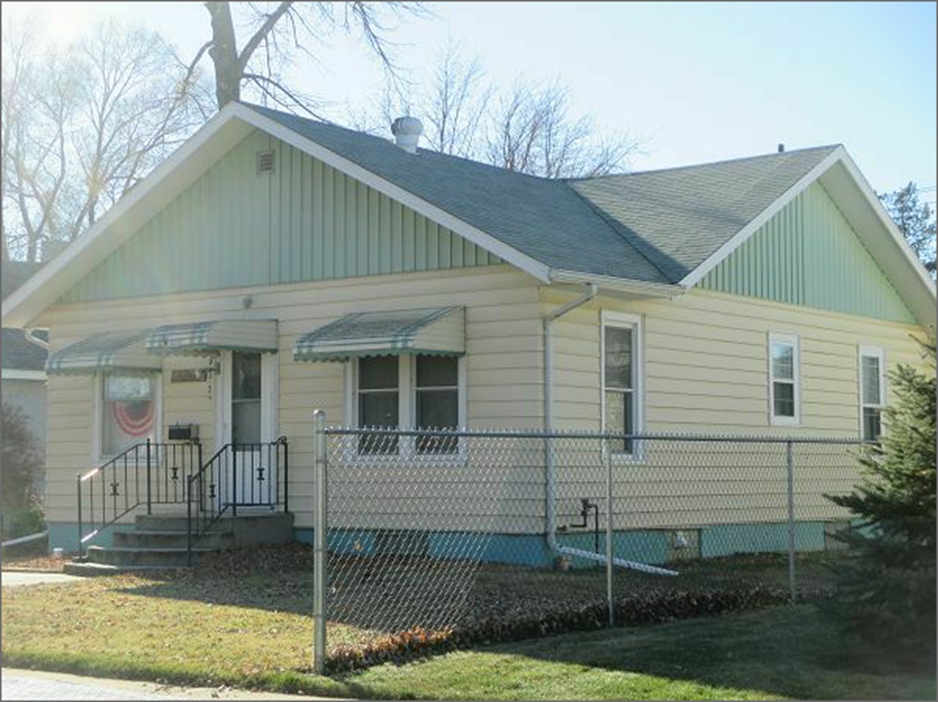 LOT SIZE 50’ X 140’                                         GROUND FLOOR 1044 SQ FT SINGLE FAMILY ONE STORY                         2 BEDROOMS 1 ½ BATHAVERAGE QUALITY & CONDITION           DETACHED GARAGE 240 SQ FTBUILT IN 1916                                                 CARPORT 240 SQ FT2014; METAL SIDING, CENTRAL AIR            BASEMENT 884 SQ FTCASEMENT WINDOWS GOOD                      WOOD DECK 64 SQ FTPOURED FDN WITH SOME CRACKS              KNEE WALL PORCH 72 SQ FTSOLD ON 10/26/17 FOR $60,000ASSESSED IN 2017 AT $16,410(ASS. FREEZE)ASSESSED IN 2012 AT $37,080                                     RECORD #5343